Veuillez envoyer ce document par email : hopital.de.jour@chnp.lu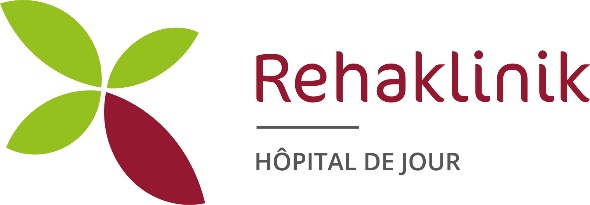 DP00368Demande médicale de prise en charge à l’Hôpital de JourSignalétique et informations du bénéficiaire de soins (étiquette)Signalétique et informations du bénéficiaire de soins (étiquette)Signalétique et informations du bénéficiaire de soins (étiquette)Signalétique et informations du bénéficiaire de soins (étiquette)Signalétique et informations du bénéficiaire de soins (étiquette)Signalétique et informations du bénéficiaire de soins (étiquette)Signalétique et informations du bénéficiaire de soins (étiquette)Signalétique et informations du bénéficiaire de soins (étiquette)Matricule :Nom et Prénom :Adresse :Tél :Langue : luxembourgeoise	 allemande	 française	 		 luxembourgeoise	 allemande	 française	 		 luxembourgeoise	 allemande	 française	 		 luxembourgeoise	 allemande	 française	 		 luxembourgeoise	 allemande	 française	 		 luxembourgeoise	 allemande	 française	 		 luxembourgeoise	 allemande	 française	 		Date de prescription :Date de prescription :Validité de prescription :6 mois6 moisCode diagnostic médical: Code ICD10 (International Classification of Diseases)Code diagnostic médical: Code ICD10 (International Classification of Diseases)Code diagnostic médical: Code ICD10 (International Classification of Diseases)Code diagnostic médical: Code ICD10 (International Classification of Diseases)Code diagnostic médical: Code ICD10 (International Classification of Diseases)Code diagnostic médical: Code ICD10 (International Classification of Diseases)Code diagnostic médical: Code ICD10 (International Classification of Diseases)Code diagnostic médical: Code ICD10 (International Classification of Diseases)Code principal:Code principal:Code(s) secondaire(s):Code(s) secondaire(s):Code(s) secondaire(s):Projets et objectifs de la prise en chargeProjets et objectifs de la prise en chargeProjets et objectifs de la prise en chargeProjets et objectifs de la prise en chargeProjets et objectifs de la prise en chargeProjets et objectifs de la prise en chargeProjets et objectifs de la prise en chargeProjets et objectifs de la prise en charge  Le patient ne présente pas de contre-indication clinique à la pratique des activités physiques.  Le patient ne présente pas de contre-indication clinique à la pratique des activités physiques.  Le patient ne présente pas de contre-indication clinique à la pratique des activités physiques.  Le patient ne présente pas de contre-indication clinique à la pratique des activités physiques.  Le patient ne présente pas de contre-indication clinique à la pratique des activités physiques.  Le patient ne présente pas de contre-indication clinique à la pratique des activités physiques.  Le patient ne présente pas de contre-indication clinique à la pratique des activités physiques.  Le patient ne présente pas de contre-indication clinique à la pratique des activités physiques.MédicationMédicationMédicationMédicationMédicationMédicationMédicationMédicationMédecin prescripteurMédecin prescripteurMédecin prescripteurBénéficiaire de soinsBénéficiaire de soinsBénéficiaire de soinsBénéficiaire de soinsBénéficiaire de soins__________________________Signature__________________________Signature__________________________SignatureJe soussigné(e)	 déclare (i) avoir été informé(e) et (ii) ne pas m’opposer au transfert de la présente demande médicale de prise en charge et des données personnelles qu’elle contient à l’HDJ afin d’assurer la meilleure prise en charge et continuité des soins possibles.Le traitement de mes données personnelles par l’HDJ est soumis à la réglementation applicable, en particulier le Règlement général sur la protection des données (RGPD). Dès ma première prise de contact avec l’HDJ, je recevrai une notice d’information m’expliquant pourquoi et comment mes données sont collectées et quels sont mes droits.	________________________________________Signature précédée de la mention «lu et approuvé »Date : Je soussigné(e)	 déclare (i) avoir été informé(e) et (ii) ne pas m’opposer au transfert de la présente demande médicale de prise en charge et des données personnelles qu’elle contient à l’HDJ afin d’assurer la meilleure prise en charge et continuité des soins possibles.Le traitement de mes données personnelles par l’HDJ est soumis à la réglementation applicable, en particulier le Règlement général sur la protection des données (RGPD). Dès ma première prise de contact avec l’HDJ, je recevrai une notice d’information m’expliquant pourquoi et comment mes données sont collectées et quels sont mes droits.	________________________________________Signature précédée de la mention «lu et approuvé »Date : Je soussigné(e)	 déclare (i) avoir été informé(e) et (ii) ne pas m’opposer au transfert de la présente demande médicale de prise en charge et des données personnelles qu’elle contient à l’HDJ afin d’assurer la meilleure prise en charge et continuité des soins possibles.Le traitement de mes données personnelles par l’HDJ est soumis à la réglementation applicable, en particulier le Règlement général sur la protection des données (RGPD). Dès ma première prise de contact avec l’HDJ, je recevrai une notice d’information m’expliquant pourquoi et comment mes données sont collectées et quels sont mes droits.	________________________________________Signature précédée de la mention «lu et approuvé »Date : Je soussigné(e)	 déclare (i) avoir été informé(e) et (ii) ne pas m’opposer au transfert de la présente demande médicale de prise en charge et des données personnelles qu’elle contient à l’HDJ afin d’assurer la meilleure prise en charge et continuité des soins possibles.Le traitement de mes données personnelles par l’HDJ est soumis à la réglementation applicable, en particulier le Règlement général sur la protection des données (RGPD). Dès ma première prise de contact avec l’HDJ, je recevrai une notice d’information m’expliquant pourquoi et comment mes données sont collectées et quels sont mes droits.	________________________________________Signature précédée de la mention «lu et approuvé »Date : Je soussigné(e)	 déclare (i) avoir été informé(e) et (ii) ne pas m’opposer au transfert de la présente demande médicale de prise en charge et des données personnelles qu’elle contient à l’HDJ afin d’assurer la meilleure prise en charge et continuité des soins possibles.Le traitement de mes données personnelles par l’HDJ est soumis à la réglementation applicable, en particulier le Règlement général sur la protection des données (RGPD). Dès ma première prise de contact avec l’HDJ, je recevrai une notice d’information m’expliquant pourquoi et comment mes données sont collectées et quels sont mes droits.	________________________________________Signature précédée de la mention «lu et approuvé »Date : 